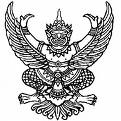 ประกาศองค์การบริหารส่วนตำบลตลาดไทรเรื่อง  มาตรการป้องกันความขัดแย้งทางผลประโยชน์ หรือผลประโยชน์ทับซ้อนและการให้หรือรับสินบน...........................................................ด้วยการทุจริตการรับสินบน หรือการรับทรัพย์สินหรือประโยชน์อื่นใดของเจ้าหน้าที่ของรัฐ เป็นรูปแบบหนึ่งของการขัดกันระหว่างประโยชน์ส่วนบุคคลและประโยชน์ส่วนรวม และเป็นเรื่องที่เชื่อมโยงเกี่ยวเนื่องกับจริยธรรมของเจ้าหน้าที่ของรัฐ อันเป็นสาเหตุสำคัญทำให้เกิดความเสียหายต่อการบริหารงานและภาพลักษณ์ขององค์กรการรับทรัพย์สินของเจ้าหน้าที่ของรัฐ ตามกฎหมายประกอบรัฐธรรมนูญว่าด้วยการป้องกันและปราบปรามการทุจริต ตามที่บัญญัติไว้ในมาตรา ๑๐๓ เจ้าหน้าที่ของรัฐจะรับทรัพย์สินได้เมื่อการรับทรัพย์สินหรือประโยชน์อื่นใดนั้นได้มีกฎหมายหรือกฎ ข้อบังคับที่ออกโดยอาศัยอำนาจตามบทบัญญัติแห่งกฎหมายอนุญาตให้เจ้าหน้าที่ของรัฐรับได้ และการรับทรัพย์สินหรือประโยชน์อื่นใดโดยธรรมจรรยาตามหลักเกณฑ์ที่กำหนด ซึ่งการรับทรัพย์สินในกรณีนี้อาจจะเรียกว่า “สินน้ำใจ” ดังนั้น การรับสินน้ำใจ เจ้าหน้าที่ของรัฐจะต้องปฏิบัติตามหลักเกณฑ์ที่คณะกรราการ ป.ป.ช. กำหนดด้วย หากเจ้าหน้าที่ของรัฐละเลย หรือไม่สามารถแยกแยะได้ว่าการรับทรัพย์สินนั้นเป็นเรื่องสินน้ำใจหรือสินบนแล้ว จะทำให้เจ้าหน้าที่ผู้นั้นปฏิบัติผิดกฎหมายและมีโทษต่อเจ้าหน้าที่ของรัฐผู้รับทรัพย์สินนั้นด้วย แต่ถ้าเจ้าหน้าที่ของรัฐสามารถแยกแยะหรือจำแนกในเรื่องหลักเกณฑ์ของการรับทรัพย์สินได้แล้วก็จะสามารถป้องกันไม่ให้มีการละเมิดประมวลจริยธรรม รวมถึงสามารถแก้ไขปัญหาเจ้าหน้าที่ของรัฐในเรื่องผลประโยชน์ทับซ้อนหรือการขัดกันระหว่างประโยชน์ส่วนบุคคลและประโยชน์ส่วนรวม ตลอดจนป้องกันการทุจริตของเจ้าหน้าที่ของภาครัฐได้“ผลประโยชน์ทับซ้อน” “ผลประโยชน์ขัดกัน” “ผลประโยชน์ขัดแย้ง” หรือ “การขัดกันแห่งผลประโยชน์” ถ้อยคำเหล่านี้ถือเป็นรูปแบบหนึ่งของการแสวงหาผลประโยชน์โดยมิชอบ อันเป็นการกระทำที่ขัดต่อหลักคุณธรรม จริยธรรม และหลักการบริหารกิจการบ้านเมืองที่ดี (Governance) โดยทั่วไปเรื่องผลประโยชน์ทับซ้อน จึงหมายถึงความทับซ้อนระหว่างผลประโยชน์ส่วนตน และผลประโยชน์สาธารณะที่มีผลต่อการปฏิบัติหน้าที่ของเจ้าหน้าที่ของรัฐ กล่าวทั้งเป็นสถานการณ์ที่เจ้าหน้าที่ของรัฐมีผลประโยชน์ส่วนตนอยู่ และได้ใช้อิทธิพลตามอำนาจหน้าที่และความรับผิดชอบ เพื่อให้เกิดประโยชน์ส่วนตัว เพื่อช่วยป้องกันมิให้เกิดปัญหาความขัดแย้งทางผลประโยชน์ หรือผลประโยชน์ทับซ้อนขึ้นเพื่อเป็นการป้องกันมิให้ความขัดแย้งทางผลประโยชน์ หรือผลประโยชน์ทับซ้อน และการให้หรือรับสินบนขึ้น องค์การบริหารส่วนตำบลโค้งยาง จึงกำหนดมาตรการขึ้น ดังนี้๑. บุคลากรขององค์การบริหารส่วนตำบล ต้องมีความเข้าใจในความหมายของความขัดแย้งทางผลประโยชน์ หรือผลประโยชน์ทับซ้อน (Conflict of Interests)๒. บุคลากรขององค์การบริหารส่วนตำบล จะต้องปกป้องผลประโยชน์ทางราชการ และสาธารณะ๓. บุคลากรขององค์การบริหารส่วนตำบล ต้องให้ความสำคัญกับการดำเนินงานด้วยความโปร่งใส- ๒ -๔. บุคลากรขององค์การบริหารส่วนตำบล ต้องไม่เรียกรับเงิน ทรัพย์สิน หรือสิ่งอื่นใด จากผู้รับบริการ ผู้รับจ้างเกิดความเหมาะสม และได้มาโดยมิชอบ๕. บุคลาการขององค์การบริหารส่วนตำบล ไม่พึงทำงานในภาคธุรกิจ ที่เกี่ยวข้องกับการดำเนินงาน หรือการจัดซื้อจัดจ้างขององค์การบริหารส่วนตำบล๖. สนับสนุนส่งเสริมให้บุคลากรองค์การบริหารส่วนตำบลทุกระดับ เห็นความสำคัญและมีจิตสำนึก ในการต่อต้านการทุจริต คอร์รัปชั่น รวมทั้งจัดให้มีมาตรการควบคุมภายในเพื่อป้องกันการทุจริตคอร์รัปชั่น การให้หรือรับสินบนในทุกรูปแบบ๗. การฝ่าฝืนไม่ปฏิบัติตามระเบียบสำนักนายกรัฐมนตรีว่าด้วยการให้หรือรับของขวัญของเจ้าหน้าที่ของรัฐ พ.ศ. ๒๕๔๔ เจ้าหน้าที่ของรัฐผู้นั้น เป็นผู้กระทำความผิดทางวินัย ผู้บังคับบัญชาจะต้องดำเนินการทางวินัยเจ้าหน้าที่ของรัฐผู้นั้น๘. เจ้าหน้าที่ของรัฐที่ได้มีการรับทรัพย์สินหรือประโยชน์อื่นใด ที่เป็นการฝ่าฝืนการรับทรัพย์สินฯตามพระราชบัญญัติประกอบรัฐธรรมนูญว่าด้วยการป้องกันและปราบปรามการทุจริต มาตรา ๑๐๓ จะต้องรับโทษตามมาตรา ๑๒๒ มีโทษจำคุกไม่เกินสามปี ปรับไม่เกินหกหมื่นบาท หรือทั้งจำทั้งปรับ๙. เจ้าหน้าที่ของรัฐรับทรัพย์สินจากผู้ให้ทรัพย์สินที่เกิดจากการปฏิบัติหน้าที่ ของเจ้าหน้าที่ของรัฐ หรือจากการใช้อำนาจหน้าที่ของเจ้าหน้าที่ของรัฐในการปฏิบัติหน้าที่ และได้เรียก รับ ทรัพย์สินจาก การปฏิบัติหน้าที่นั้น ๆ การรับทรัพย์สินในกรณีนี้จึงเป็น การเรียบรับสินบนของเจ้าหน้าที่รัฐ และเจ้าหน้าที่ของรัฐ ผู้นั้นจะต้องมีความผิดตามประมวลกฎหมายอาญา มาตรา ๑๔๙ มีโทษจำคุกตั้งแต่ห้าปีถึงยี่สิบปี หรือจำคุกตลอดชีวิต และปรับตั้งแต่สอบพันบาทถึงสี่หมื่นบาท๑๐. สอบทานแนวปฏิบัติและมาตรการดำเนินการอย่างสม่ำเสมอ เพื่อให้สอดคล้องกับการเปลี่ยนแปลงทางกฎหมาย และสภาวะทางสังคมที่เปลี่ยนแปลงไปจึงประกาศมาให้ทราบ และถือเป็นแนวทางปฏิบัติประกาศ ณ วันที่   ๑  เดือน ตุลาคม  พ.ศ. ๒๕๖๓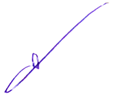 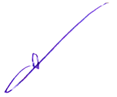 (นายสุวิชญ์   ห้อยไธสง)นายกองค์การบริหารส่วนตำบลตลาดไทร